___________________________________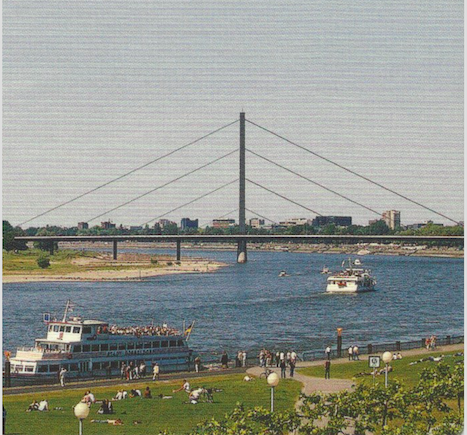 Düsseldorf liegt an einem Fluss. Es ist ein besonderer Fluss. Warum? Er ist der längste Fluss in Deutschland. Er ist __________ Kilometer lang.		           📌	   📌   📌	KilometerEr entspringt in der ____________________. Das Wort „entspringt“ bedeutet, dass der große Fluss am Anfang nur aus ein bisschen Wasser besteht, das aus der Erde kommt. Man nennt das auch „Quelle“. Es läuft immer mehr Wasser zu dem Wasser, und so wird das Rinnsal immer mehr, größer und breiter, bis aus dem Bach ein Fluss wird.Schließlich mündet er bei __________________________ in die ______________________. Früher hatte  _________________ viele Kurven. Man sagt auch „mäandern“ dazu. Er war sehr flach. Große Schiffe konnten ihn nicht befahren. Deshalb wurde er begradigt. Jetzt ist er tiefer und fließt auch schneller dahin. Täglich befahren📌 große Schiffe __________________ . Sie transportieren große Mengen an Gütern von Rotterdam flussaufwärts zu den verschiedenen Industriehäfen. Schau bei deinem Spaziergang, welche Güter sie geladen haben! Das kann man oft gut erkennen. Die Schiffe sind beladen mit ______________________________________________________________________________________________________________________Auch vor 2000 Jahren wurde der Rhein schon als „Transportmittel“ benutzt. Die Römer konnten durch ihn regen Handel treiben und ihre Waren mit Leichtigkeit von ihrem Zuhause in ihre eroberten Gebiete bringen.  ✎Finde heraus, welche Güter das waren. __________________________________________________________________________________________________ 📌 Zu diesen Wörtern kannst du zusätzliche Informationen beschaffen. 📌 Nutze die Suchmaschinen, die du kennst.